   ARISTOI ENIKESAN                      Au învins cei mai buni                                                         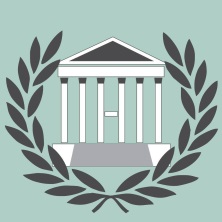 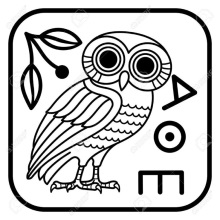 Avuție pentru totdeauna -Performanţe olimpice la Seminarul Teologic OrtodoxSFANTUL SIMION STEFAN       În perioada 18-21 aprilie 2022, tineri din întreaga ţară, iubitori ai fascinantei lumi dezvăluite de limbile clasice - rarae  aves - într-o epocă de dominaţie strivitoare a matematicilor şi a informaticii - s-au reunit la Tg. Jiu, la a XXXII-a ediţie a Concursului Naţional de Limbi Clasice, pentru a-şi dovedi, cu dragoste şi competenţă, pasiunea pentru învăţare.	Studiate nu ca scop în sine, ci din perspectiva integratoare a culturii şi a civilizaţiei antice greco-romane, latina şi părintele ei spiritual, greaca, sunt indispensabile tuturor acelora care doresc să aprofundeze teologia, ( cum altfel ne-am putea apropia de izvoare fără lectura în original a Sfintei Scripturi şi a Părinţilor greci şi latini ai Bisericii?), filosofia, istoria, filologia, dreptul.         A fost  privilegiul meu să le dezvălui elevilor noștri frumusețea și valoarea perene ale limbii eline și să sădesc în cugetul lor spiritul grecesc al Olimpiadei, iar ei, după eforturi deosebite, au înţeles că, prin pasiunea lor, nu cultivă o limbă şi o civilizaţie moarte, ci un modus vivendi iuventutis.Îi voi aminti, cu multă bucurie în suflet, pe cei trei elevi ai  Seminarului, din clasa a IX-a – pastorală, calificați și premiați la Faza națională a Olimpiadei de Limba greacă veche:  BREAZU I.V.IULIAN-DARIUS                             PREMIUL I                              PREMIU  SPECIAL -  PENTRU CEA MAI VALOROASĂ TRADUCERE                             PREMIU  SPECIAL -  PENTRU CEA MAI BUNĂ LUCRARE DIN CADRUL SECȚIUNII  LIMBA GREACĂ VECHE                                                  MEDALIA DE AURDAN C. RIAN-CONSTANTIN                                     PREMIUL III                              MEDALIA DE AURNICULA G. GABRIEL-MIHAI                                     MEDALIA DE BRONZ          Felicitări, copii,  pentru rezultatele excepționale obținute!                                                                      Prof. coordonator,                                                                                     Angela Rîșteiu